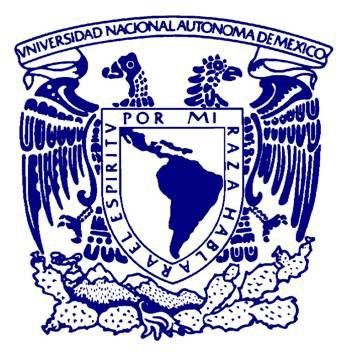 UNIVERSIDAD NACIONAL AUTÓNOMA DE MEXICOPOSGRADO EN ANTROPOLOGÍAFACULTAD DE FILOSOFÍA Y LETRASINSTITUTO DE INVESTIGACIONES ANTROPOLÓGICAS INSTITUTO DE INVESTIGACIONES SOCIALESCENTRO DE INVESTIGACIONES MULTIDISCIPLINARIAS SOBRE CHIAPAS Y LA FRONTERA SUR(TÍTULO DEL TRABAJO)(MODALIDAD DE GRADUACIÓN) QUE PARA OPTAR POR EL GRADO DE:MAESTRÍA EN ANTROPOLOGIAPRESENTA: (NOMBRE DEL ALUMNO)TUTOR O TUTORES PRINCIPALES ENTIDAD(ES) DE ADSCRIPCIÓNEN SU CASO, MIEMBROS DEL COMITÉ TUTOR ENTIDAD(ES) DE ADSCRIPCIÓNCIUDAD DE MÉXICO (MES Y AÑO EN QUE SE REALIZARÁ EL EXAMEN DE GRADO)